CAP EMPLOI-FORMATION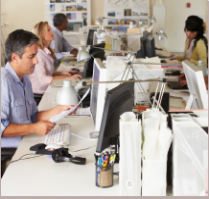 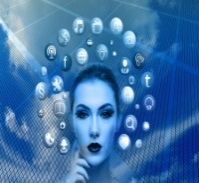 CENTRE-VAL DE LOIREVolet FormationLe bénéficiaire	SON BESOINEtre accompagné pour un investissement significatif en formation lors d’une création, implantation ou développement de l’entreprise, en créant ou pérennisant des emplois.Etre accompagné pour un redéploiement de l’activité ou de l’organisation pour répondre à des mutations technologiques et/ou économiques ainsi que dans le cadre d’actions mutualisées de GPECT.SA STRUCTUREImplantée en région Centre-Val de Loire.SON ACTIVITÉEntreprise immatriculée au RCS ou au RMExclusion : les entreprises de la grande distribution, les entreprises faisant partie d’un réseau de franchises ou de concessions, les professions libérales, les services à la personne ainsi que les organismes de formation.Notre dispositif CAP	MODALITÉS DE FINANCEMENTAide versée sous forme de subvention.TAUX D’INTERVENTION50% maximum des dépenses éligibles.Aide maximale : 400 000 €DEPENSES ELIGIBLESCoûts pédagogiques : Facture des organismes de formation et/ou rémunérations  des formateurs internes, pour les heures durant lesquelles ils participent à la formation,Le cas échéant, frais de déplacement des stagiaires et des formateurs internes,Matériaux et fournitures directement et exclusivement liées au projet de formation,Coûts des services de conseil liés au projet de formation,Lorsque les aides sont octroyées à des PME, les rémunérations des stagiaires pour les heures durant lesquelles ils participent à la formation.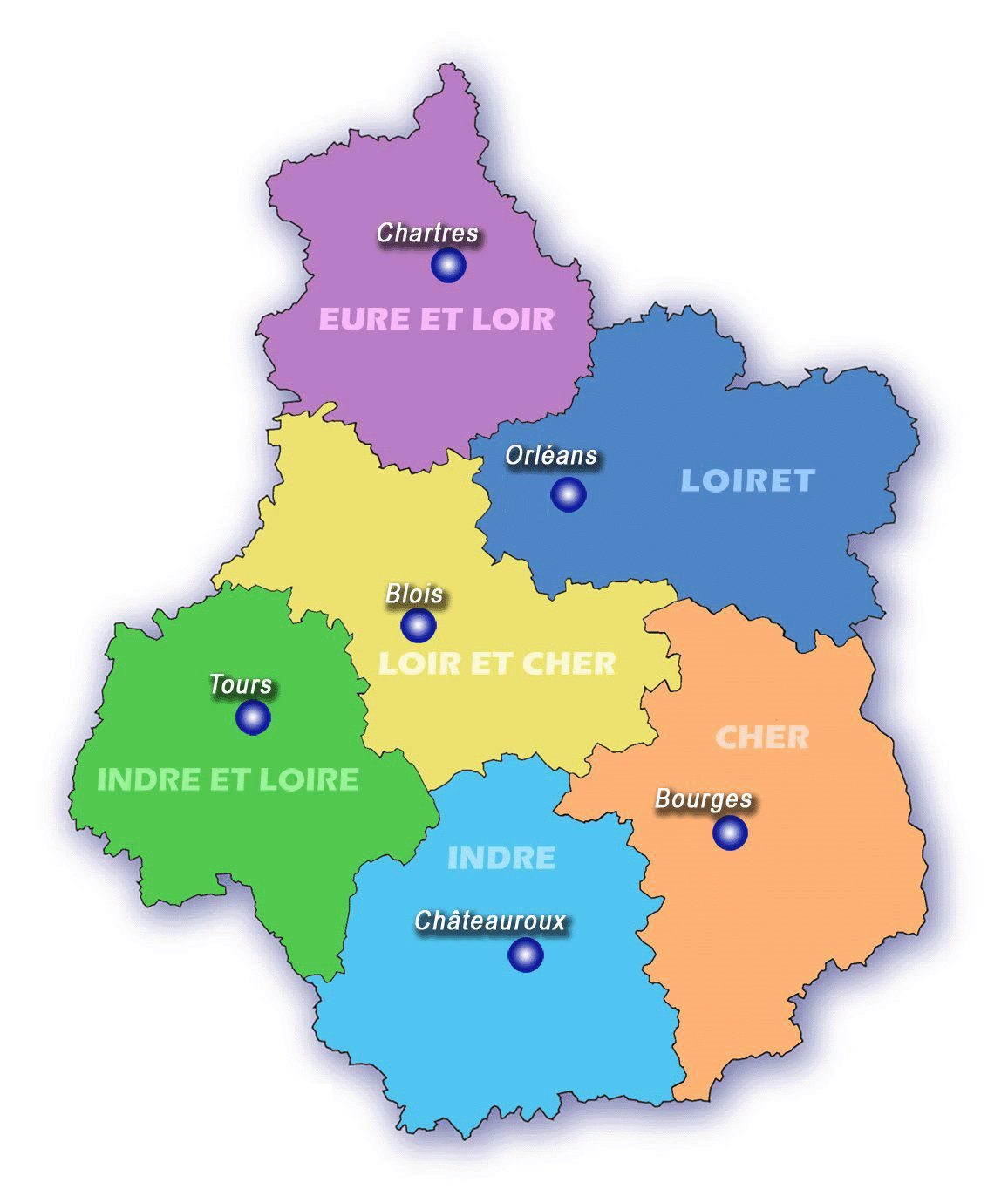 